Introduction:Discuss (in a minimum of four to five sentences) the ways you improved, as a learner, over the course of your grade nine year. Refer to one or more of the core competencies and ensure that you bold them in your response.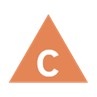 Communication• Sharing ideas and showing your learning• Learning new programs and appsCritical Thinking • Making reasoned and ethical judgements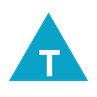 • Assessing sources of information Creative Thinking • Creating new ideas, inventions, pieces of art, or other creative artifacts   Positive Personal and Cultural Identity • Learning about yourself, your family, your culture or heritage  Personal Awareness and Responsibility • Managing stress / Regulating emotions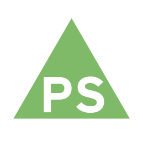 • Setting goals • Organizing your life • Staying healthy and active• Respecting your own rights and the rights of othersSocial Responsibility • Contributing to the well-being of your family, community, society, or environment • Understanding other people’s perspectives • Creating and maintaining healthy relationships
Evidence: Select one or more assignments from your blog – where you should already have added a reflection based around the core competencies – and complete the questions below. You can copy and paste content from your blog.Assignment Name: Description of the Assignment:Core Competency Reflection: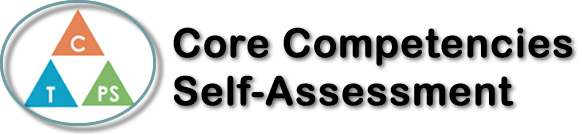 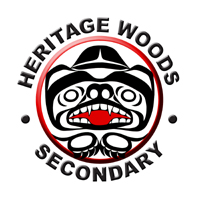 Name: Date:  